Túrakód: F-K_5-6-sz  /  Táv.: 25,2 km  /  Frissítve: 2020-03-17Túranév: Futó középtáv 5-6-szakaszEllenőrzőpont és résztáv adatok:Pót ellenőrzőpont adatok:Feldolgozták: Baráth László, Hernyik András, Valkai Árpád, 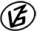 Tapasztalataidat, élményeidet őrömmel fogadjuk! 
(Fotó és videó anyagokat is várunk.)EllenőrzőpontEllenőrzőpontEllenőrzőpontEllenőrzőpontRésztáv (kerekített adatok)Résztáv (kerekített adatok)Résztáv (kerekített adatok)          Elnevezése          ElnevezéseKódjaHelyzeteElnevezéseHosszaHosszaBuszmegálló: Tompahát, KözpontBuszmegálló: Tompahát, KözpontBuszmegálló: Tompahát, KözpontN46 32.238 E20 18.954Buszmegállótól-  -  -  --  -  -  -1.Furioso Emlékpark009QRN46 32.469 E20 24.362F-K_5-6-sz_2-rt0,2 km0,2 km2.Horthy-fa010QRN46 36.266 E20 26.154F-K_5-6-sz_3-rt10,7 km10,8 km3.Árpád-halom011QRN46 36.918 E20 33.960Buszmegállóhoz13 km23,8 kmBuszmegálló: Árpádhalom, MagtárolóBuszmegálló: Árpádhalom, MagtárolóBuszmegálló: Árpádhalom, MagtárolóN46 36.963 E20 32.988-  -  -  -  -  -  -  -  -  -1,4 km25,2 kmPót ellenőrzőpontPót ellenőrzőpontPót ellenőrzőpontPót ellenőrzőpontFő ponttólFő ponttól          Elnevezése          ElnevezéseKódjaHelyzeteIrányaTávolsága1.Furioso Emlékpark009QRPN46 32.474 E20 24.375ÉK19 m2.Horthy-fa010QRPN46 36.266 E20 26.170K21 m3.Cserna-féle szélmalom012QRPN46 40.210 E20 29.037D16 m